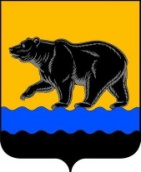 АДМИНИСТРАЦИЯ ГОРОДА НЕФТЕЮГАНСКАпостановление01.04.2020											№ 45-нпг.НефтеюганскО единовременных социальных выплатахработникам муниципальных учреждений города НефтеюганскаВ соответствии с Трудовым кодексом Российской Федерации, Уставом города Нефтеюганска, в целях реализации Межотраслевого соглашения между администрацией города Нефтеюганска и профессиональными союзами бюджетных отраслей муниципального образования город Нефтеюганск от 13.11.2019 администрация города Нефтеюганска постановляет:1.Утвердить Положение о единовременных социальных выплатах работникам муниципальных учреждений города Нефтеюганска согласно приложению.2.Руководителям муниципальных учреждений города Нефтеюганска            при заключении коллективных договоров в учреждениях руководствоваться Межотраслевым соглашением между администрацией города Нефтеюганска и профессиональными союзами бюджетных отраслей муниципального образования город Нефтеюганск от 13.11.2019, а также предусматривать 1% при утверждении фонда оплаты труда на финансовое обеспечение единовременных социальных выплат работникам муниципальных учреждений.3.Признать утратившими силу постановления администрации города Нефтеюганска:3.1.от 06.11.2014 № 181-нп «О единовременных социальных выплатах работникам муниципальных учреждений города Нефтеюганска»;3.2.от 21.11.2017 № 197-нп «О внесении изменений в постановление администрации города Нефтеюганска от 06.11.2014 № 181-нп                                                 «О единовременных социальных выплатах работникам муниципальных учреждений города Нефтеюганска».4.Обнародовать (опубликовать) постановление в газете «Здравствуйте, нефтеюганцы!».5.Департаменту по делам администрации города (Прокопович П.А.)  разместить постановление на официальном сайте органов местного самоуправления города Нефтеюганска в сети Интернет.6. Постановление вступает в силу после его официального опубликования и распространяется на правоотношения, возникшие с 01.01.2020.Глава города Нефтеюганска                                                            	 С.Ю.Дегтярев Приложениек постановлениюадминистрации городаот 01.04.2020 № 45-нп  Положениео единовременных социальных выплатах работникам муниципальных учреждений города Нефтеюганска1.Положение о единовременных социальных выплатах работникам муниципальных учреждений города Нефтеюганска (далее – Положение) разработано в соответствии с Трудовым кодексом Российской Федерации, Бюджетным кодексом Российской Федерации, иными правовыми актами Российской Федерации и муниципальными нормативными правовыми актами города Нефтеюганска, в целях реализации Межотраслевого соглашения между администрацией города Нефтеюганска и профессиональными союзами бюджетных отраслей муниципального образования город Нефтеюганск и определяет порядок предоставления единовременных социальных выплат работникам муниципальных учреждений города Нефтеюганска (далее -   выплаты, работники, учреждения соответственно).2.Выплаты производятся на основании правового акта руководителя учреждения, принятого в соответствии с представленными документами, приложенными к заявлению работника или ходатайству первичной профсоюзной организации учреждения (далее – профсоюз) либо кадровой службы учреждения или непосредственного руководителя работника.3.Заявление (ходатайство выборного органа) о предоставлении выплаты направляется на имя руководителя учреждения, являющегося представителем (нанимателя) работодателя. К заявлению прилагаются соответствующие документы либо их копии, заверенные кадровой службой учреждения при предъявлении оригиналов документов.4.Выплаты производятся в течение одного календарного месяца со дня принятия соответствующего правового акта руководителя учреждения. Начисление выплат производится без учёта районного коэффициента и процентной надбавки за стаж работы в районах Крайнего Севера и приравненных к ним местностях.5.Для получения материальной помощи в случае смерти работника или его близких родственников (супруг (а), родители, дети) работник (один из его родственников в порядке родства: супруг (а), родители, дети) предоставляет руководителю учреждения:5.1.Заявление о предоставлении выплаты.5.2.Копию документа, подтверждающую степень родства с покойным.5.3.Копию свидетельства о смерти.6.Для получения выплаты в связи с достижением работником возраста юбилейных дат (50, 60, и 70 лет), проработавшим в бюджетной сфере Ханты-Мансийского автономного округа – Югры, а также учреждениях, перешедших в ведомства структурных подразделений администрации города из ведомств организаций города Нефтеюганска, не менее 15 лет, работник (профсоюз, кадровая служба учреждения, непосредственный руководитель работника) предоставляет руководителю учреждения:6.1.Заявление (ходатайство выборного органа) о предоставлении выплаты.6.2.Копию паспорта работника.6.3.Копию трудовой книжки работника.7.Для получения выплаты компенсации один раз в два года частичной стоимости путёвок на санаторно-курортное лечение работника и его несовершеннолетних детей в размере до 70% стоимости, но не более 20 тыс. рублей (общей суммы) и не выше фактически понесённых расходов, работник предоставляет руководителю учреждения:7.1.Заявление (ходатайство выборного органа) о предоставлении выплаты.7.2.Документ, подтверждающий факт оплаты работником санаторно-курортной путёвки.7.3.Копию лицензии на осуществление медицинской деятельности учреждения, в котором работник (его несовершеннолетние дети) проходил санаторно-курортное лечение.   8.Для получения выплаты при устройстве на работу молодым специалистам:  8.1.Заявление (ходатайство выборного органа) о предоставлении выплаты.8.2.Копию документа об образовании работника.8.3.Копию трудовой книжки работника.8.4.Копию трудового договора с работником.8.5.Копию военного билета (в случае прохождения службы в армии).8.6.Молодым специалистом считается лицо: 1)в возрасте до 30 лет включительно; 2)являющееся выпускником организации среднего или высшего профессионального образования, имеющей государственную аккредитацию;  3)заключившее трудовой договор или дополнительное соглашение к трудовому договору по полученной специальности впервые, 4)вступившее в трудовые отношения в течение года после получения диплома. Не считая периодов прохождения срочной военной службы в армии, отпуска по беременности и родам, отпуска по уходу за ребенком до достижения им возраста 3 лет.Единовременная выплата социальной поддержки молодым специалистам предоставляется один раз по основному месту работы не ранее чем через шесть месяцев и не позднее одного года с момента заключения трудового договора (дополнительного соглашения к Трудовому договору) по полученной специальности.8.7.Фонд оплаты труда для расчета единовременной выплаты молодым специалистам определяется исходя из должностного оклада, установленной ежемесячной стимулирующей выплаты за качество выполняемой работы, с учетом районного коэффициента и северной надбавки, установленного на дату приема на работу.9.Для получения выплаты при увольнении работника в связи с выходом на пенсию работник (профсоюз, кадровая служба учреждения, непосредственный руководитель работника) предоставляет руководителю учреждения:9.1.Заявление (ходатайство выборного органа) о предоставлении выплаты.9.2.Копию трудовой книжки работника.9.3.Копию приказа (распоряжения) о расторжении трудового договора            с работником.10.Для получения материальной помощи в связи с вступлением в брак (впервые) работник предоставляет руководителю учреждения:10.1.Заявление о предоставлении выплаты10.2.Копию свидетельства о браке.